ПриложениеЛюди, которые подарили вам жизнь.Что можно доверить другу.  (синоним слова «тайна»)Какую геометрическую фигуру образуют друзья вокруг тебя. Антоним понятия ЩЕДРОСТЬНародное братство дороже всякого …Какое чувство может у вас вызывать общение с  другомОТВЕТ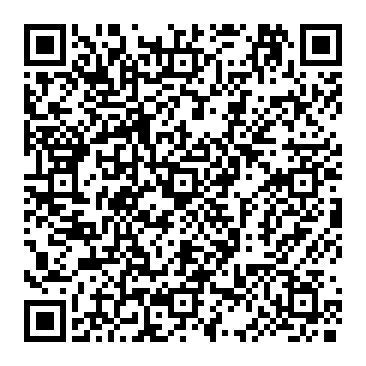 123456